JCT Memorial ScholarshipJohn Traube began his swimming career in Red Bud, Illinois swimming with his cousins, sister, and brother at a small community pool in a summer league.  John soon began swimming year-round first with the Belleville, IL YMCA, then with The Oak Hill Seahawks Swim Team in Belleville, and his final stop before college on the Clayton Shaw Park Swim Team.  John went on to attend Clarion University in Pennsylvania where he was a ten time All American and team captain. John went on to attend Clarion University in Pennsylvania where he was a ten time All America and team captain for the Division II Golden Eagles.  During John’s swimming tenure, Clarion finished with a top 5 ranking at the NCAA Division II National Swimming Championships all four years, and his senior season they finished ranked second in the country.   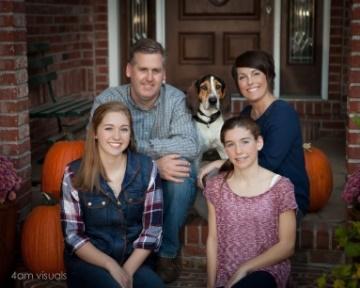 By the mid 1990’s John had retired from collegiate swimming, but his contributions to the sport would continue for years to come.  John married a swimmer, Jen, and they had two beautiful young swimmers of their own.  John could be found on the pool deck as an official, timer, or starter.  He served as a board member, committee member, and always the proud parent.  John and Jen are proud to have their oldest daughter attend Duquesne University where she will continue her contribution to the sport by managing the Duquesne Swim & Dive Team and proud to have their youngest daughter continue her highly decorated swimming career with FAST.  On February 4, 2018 John lost his courageous battle with cancer and the swimming community lost a great ambassador too soon.  John and his family want to ensure that his dedication to and love of the sport will continue on for generations to come.  It is with this in mind that we are establishing the John C. Traube (JCT) Memorial Scholarship.  Any athlete from the Ozark Region committed to swimming in college, (NCAA, NAIA or Junior/Community College) is eligible to be considered for the JCT Memorial Scholarship.  The total scholarship award may be up to $4,000.00 ($1,000.00 per year) and will be renewable each year. The recipient will be awarded $1,000.00 per year, renewable over a consecutive four-year period so long as the athlete is in good standing academically (as defined by their collegiate divisions) and is actively participating on the selected university’s swim team. There are no specific financial, GPA or test score requirements.  Recipients will be awarded the scholarships solely based on the determination of the scholarship committee.  The scholarship committee’s decision is final.Applications are available for download at www.fast-swimming.com.  Click on the About tab or the JCT Memorial Scholarship logo under sponsors to access the application download. To submit applications, make donations, or inquiries regarding the JCT Memorial Scholarship, e-mail jctms0204@gmail.com. 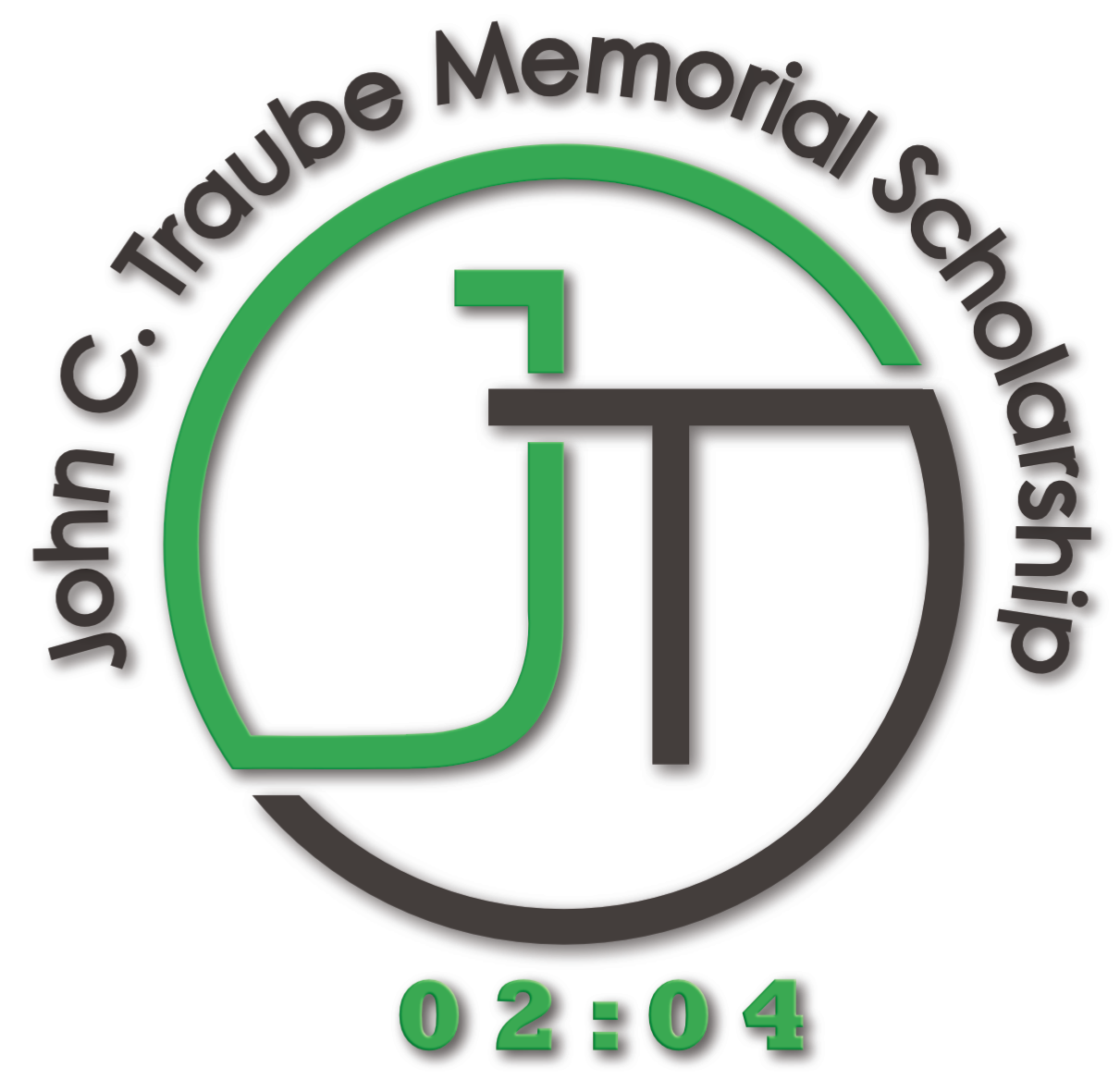 JCT Memorial Scholarship - Application InstructionsComplete the Scholarship Application form. Provide Letters of Recommendation (guidance counselor, teacher, swim coach, etc.).Provide a copy of your high school transcripts.Provide a short essay on why you want to swim in college. E-mail all of the following items to JCTMS0204@gmail.com ApplicationEssay (.doc or .pdf)TranscriptsRecommendation letters The winning applicant will be announced on or before the  John Traube Memorial Meet.JCT Memorial Scholarship - Application Personal Information (to be completed by applicant)Section I – General InformationFirst Name: ________________________________ Last Name: _________________________________ MI: _____Applicant’s Date of Birth: _________________________________________________________________________Address: ______________________________________________________________________________________Best Phone: ___________________________________________________________________________________ 						E-mail: _______________________________________________________________________________________Father’s Name: ____________________________________________	Best Phone: _________________________Mother’s Name: ___________________________________________ 	Best Phone: _________________________Section II – Scholastic InformationCumulative GPA on a 4.0 scale: ____________________________________________________________________Name of High School: ___________________________________________________________________________Name of your Ozark LSC Team: ____________________________________________________________________Name of the College or University attending: _________________________________________________________Did you sign an NLI (National Letter of Intent)? _______________________________________________________List your hobbies and interests outside of swimming: _____________________________________________________________________________________________List your non-school sponsored volunteer activities in your community: _____________________________________________________________________________________________Section IIII – Essay, “Why I swim”	Please, expand on our theme of the essay, “Why I swim”. Tell us why you swim and why you should be selected to receive the scholarship. The essay must be in a Word Document or PDF format and attached to the e-mail message with the application.